KULTÚRA, VEDA A UMENIE V STREDOVEKU II. – Pracovný list(vypracuj pracovný list pomocou poznámok)Rytieri:ovládali zbrane, jazdili na koni, vytvorili špeciálnu šľachtičnú kultúruovládali zbrane, úctivo sa správali k ženám, vytvorili špeciálnu rytiersku kultúruKam odchádzali dievčatá zo šľachtických rodín?...................................................................................................................................................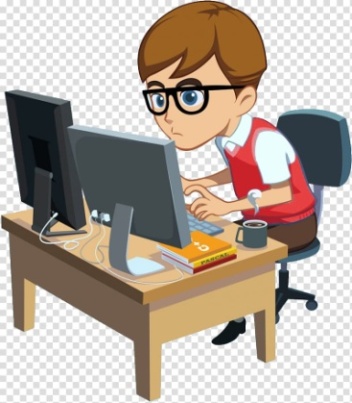 Hrady sa stavali v dvoch slohoch:románskom a gotickomrománskom a rytierskom Šľachtici mali privilegované postavenie.pravdanepravdaChlapci boli vychovávaní od detstva za ...................... a odchádzali z domu, keď mali ....... rokov a ..................... ich za rytierov po 14-tich rokoch rytierskej ......................... .Napíš príklad stavby na:románsky sloh ...........................................................................................................................gotický sloh ...............................................................................................................................Kto bojoval za svojho panovníka?..................................................................................................................................................Vytvor správne dvojice (písmeno a číslo): ..........................................................................A – rytieri					1 – hrady  B – dievčatá zo šľachtických rodín		2 – prvé literárne dielaC – šľachtici					3 – rodinné hospodárstvo